care managementWhat is care management?Care management is a set of activities intended to improve patient care and reduce the need for medical services by enhancing coordination of care, eliminate duplication, and helping patients and caregivers more effectively manage health conditions.How would you describe chronic care management to patients?CCM is the care coordination that is outside of the regular office visit for patients with multiple (two or more) chronic conditions expected to last at least 12 months or until the death of the patient, and that place the patient at significant risk of death, acute exacerbation or decompensation, or functional decline ..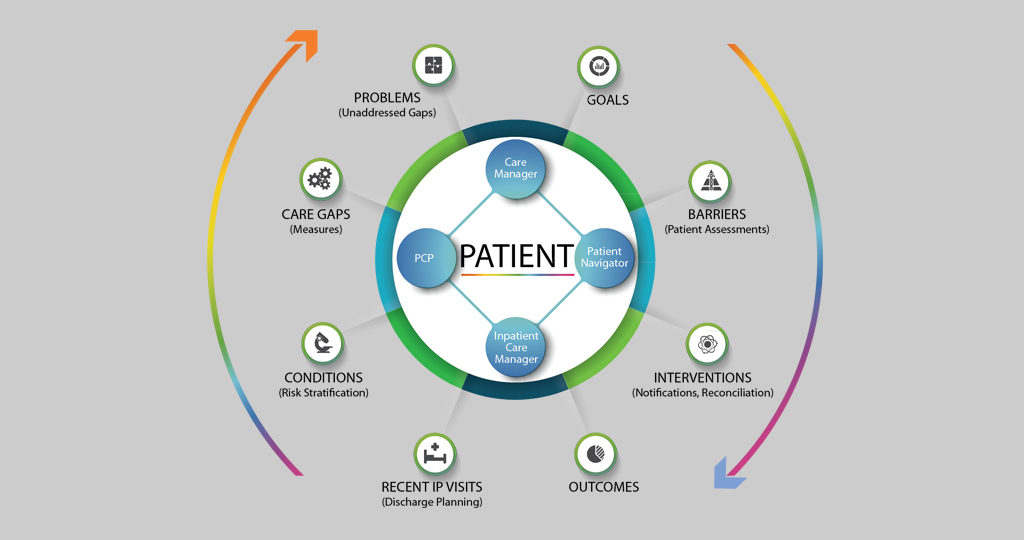 